2 июля дети рисовали в технике нетрадиционного рисования «Дождик»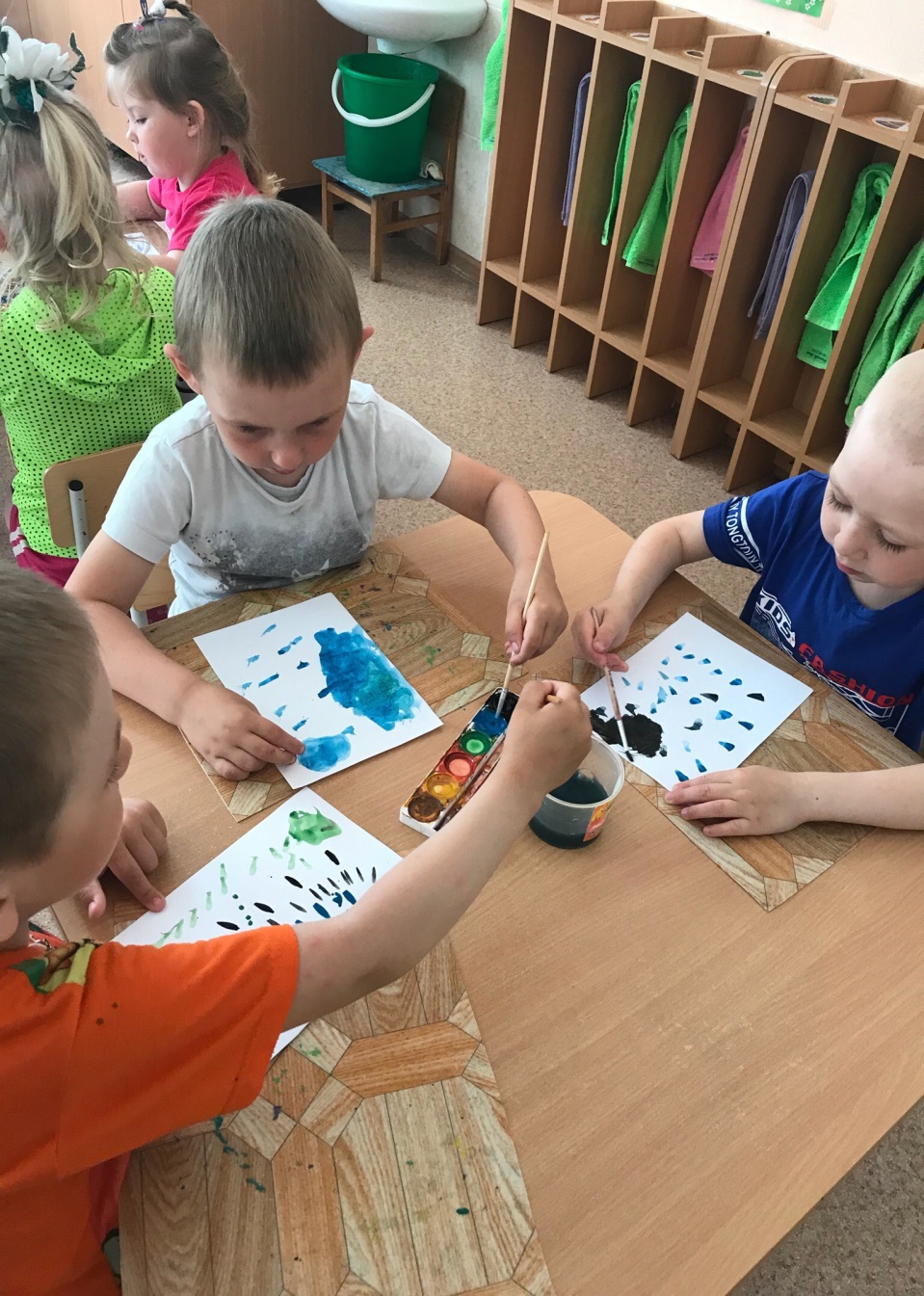 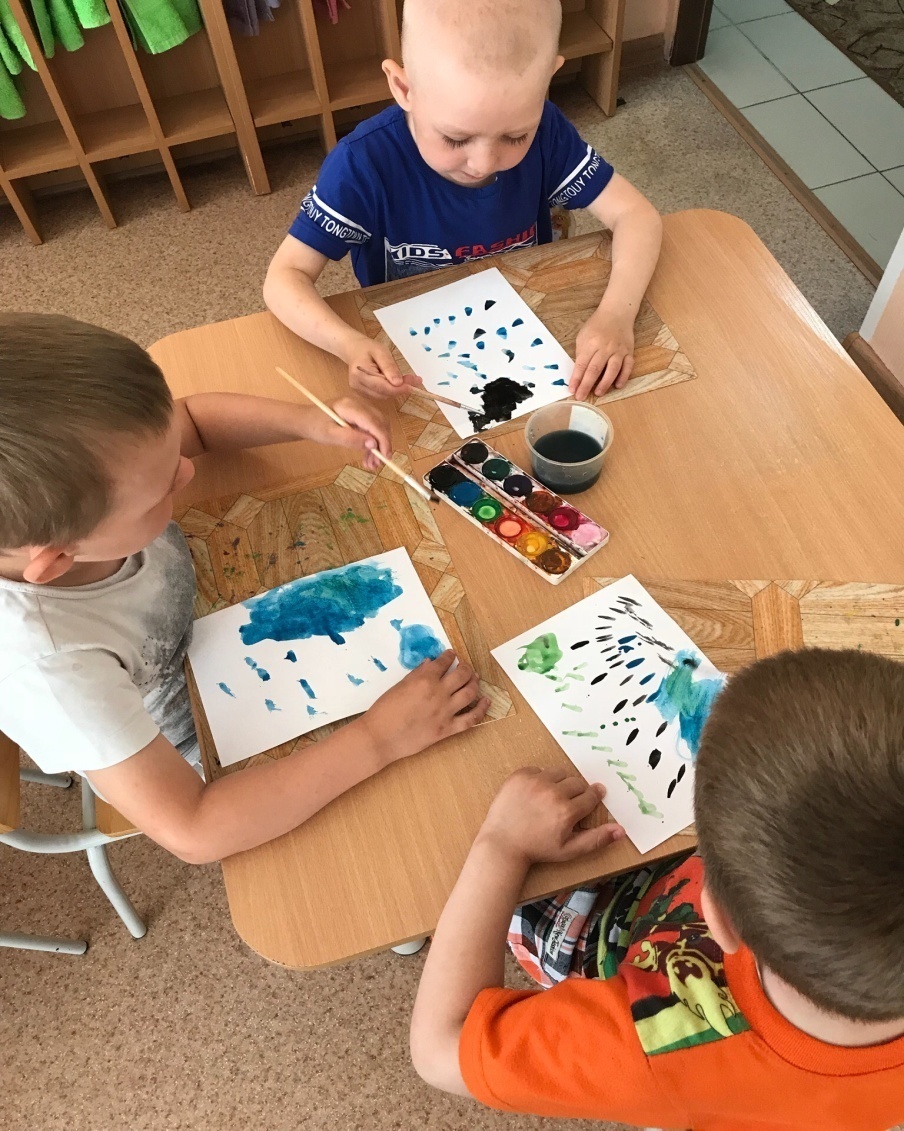 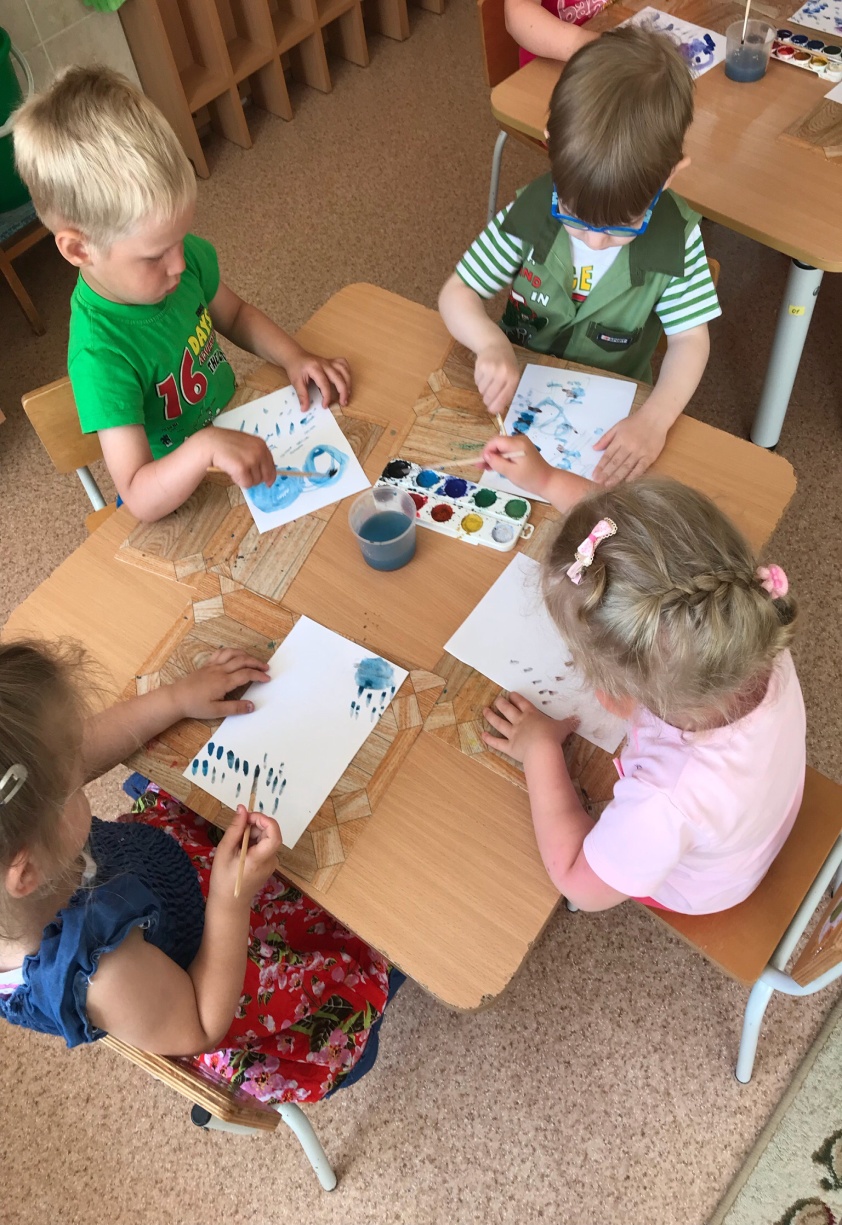 